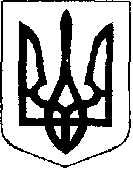 У К Р А Ї Н АЖовківська міська радаЛьвівського району Львівської області21-ша сесія VIІІ-го демократичного скликання	         РІШЕННЯвід 23.12.2021 року    № 68	                      м. ЖовкваПро внесення змін в рішення Жовківської міської ради від 18.08.2021 р № 302 «Про надання дозволу на розробку  детального плану території земельної ділянки для обслуговування очисних споруд по вул. Сонячна, 21 в с. Воля-Висоцька Львівського (Жовківського) району Львівської області»           Розглянувши лист директора КП ВВ КГ «Витязь» Скоропад Г.В. номер   02-09/3676 від 26.11.2021 року, та долучені документи,  керуючись  ст. 12, 39 Земельного Кодексу України, ст. 19, 24 Закону України «Про регулювання містобудівної діяльності», ст. 26 Закону України «Про місцеве самоврядування в Україні», враховуючи висновок постійної комісії з питань земельних відносин, земельного кадастру, планування території, будівництва, архітектури, охорони пам’яток, історичного середовища, природокористування та охорони довкілля Жовківська міська радаВ И Р І Ш И Л А:1. Внести зміни в рішення Жовківської міської ради від 18.08.2021 р № 302 «Про надання дозволу на розробку  детального плану території земельної ділянки для обслуговування очисних споруд по вул. Сонячна, 21 в с. Воля-Висоцька Львівського (Жовківського) району Львівської області» та викласти в такій редакції: «1.  Надати дозвіл КП ВВ КГ «Витязь» на розробку  детального плану території земельної ділянки для обслуговування очисних споруд по вул. Сонячна, 21 в          с. Воля-Висоцька Львівського (Жовківського) району Львівської області.2.  Виконкому міської ради виступити замовником  детального плану території земельної ділянки для обслуговування очисних споруд по вул. Сонячна, 21 в         с. Воля-Висоцька Львівського (Жовківського) району Львівської області.3. Контроль за виконанням рішення покласти на постійну комісію з питань земельних відносин, земельного кадастру, планування території, будівництва, архітектури, охорони пам’яток, історичного середовища, природокористування та охорони довкілля (Креховець З.М.)»Міський голова						Олег ВОЛЬСЬКИЙ 